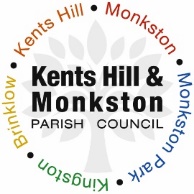 Annual Meeting of Kents Hill & Monkston Parish CouncilWednesday 5th May 2021, 7.30pm
Held virtually using MS TeamsAGENDAFC 01/21Decision Required: Election of Chairman To receive nominations and elect a Chair of the Council for 2021-22FC 02/21Decision Required: Election of Vice-Chairman To receive nominations and elect a Vice Chair of the Council for 2021-22FC 03/21Apologies: To accept apologies and approve reasons for absence of members unable to attend the meetingFC 04/21Declarations of Interests: Members to declare any disclosable pecuniary interests or personal interests (including other pecuniary interests), they may have in the business to be transacted and in any contract to be considered.FC 05/21Decision required: HR Committee Terms of Reference To agree the Terms of Reference for the CommitteeFC 06/21Decision required: HR Committee Membership To appoint up to five (5) members to the HR Committee (Committee quorum is three (3))FC 07/21Adjournment of Council meeting for a special meeting of the HR CommitteeFC 08/21Decision Required: Special Meeting of the HR CommitteeElection of Chair for 2021-22Election of Vice Chair for 2021-22FC 09/21Reconvene Annual Meeting of CouncilFC 10/21Decision Required: Official Documents To agree to adopt the following documents:Standing OrdersFinancial RegulationsMembers’ Code of ConductFinancial Risk AssessmentHealth & Safety at Work PolicyDignity at Work PolicyIT Acceptable Use PolicyFC 11/21Decision Required: Affiliation to outside bodies. To agree to continue to subscribe to the following bodiesNational Association of Local Councils (NALC) and Bucks & Milton Keynes Association of Local Councils (BMKALC)Milton Keynes Association of Local CouncilsSociety of Local Council Clerks (SLCC)FC 12/21Decision required: Membership to Outside Bodies. To agree members to represent the Council to the following outside bodies:MK Parish Forum (2 members)MK Association of Local Councils (MKALC) (2 members)FC 13/21Decision Required: 2021-22 Calendar of Meetings. To agree the Calendar of meetings for 2012-22